Автономное образовательное учреждениеВысшего профессионального образования«Ленинградский государственный университет имени А. С. Пушкина»Бокситогорский институт (филиал) КолледжИнтегрированный проект «Возможности современных информационно – коммуникационных технологий при планировании и проведении урока математики в начальной школе в условиях внедрения ФГОС»Подготовили и реализовали преподаватели колледжа:Нестерова Елена Николаевна,Терентьева Галина ЛеонидовнаПикалево, 2014Конспект открытого интегрированного урока по теме«Возможности современных информационно – коммуникационных технологий при планировании и проведении урока математики в начальной школе в условиях внедрения ФГОС второго поколения»Дата проведения: 29 апреля 2014 г.Место проведения: г. Пикалево, колледж Бокситогорского института (филиала) АОУ ВПО «ЛГУ имени А. С. Пушкина» Участники проекта: студенты 4 курса специальности 050709 Преподавание в начальных классах;Нестерова Елена Николаевна, преподаватель математики и методики преподавания начального курса математики;Терентьева Галина Леонидовна, преподаватель новых информационно - коммуникационных технологий в образовании;учащиеся 1 класса МБОУ «СОШ № 2», Хаматвалиева Елена Сергеевна, учитель начальных классов МБОУ «СОШ № 2».Тип урока: обобщение и систематизация знанийИспользуемые технологии: критического мышления, интерактивные, ИКТ (скайп – сессия, работа с Google docx, интерактивная доска), метод кейса. Продолжительность: 90 мин.Оборудование: компьютеры с установленным программным обеспечением, интерактивная доска, 2 проектора, электронный кейс, информационный кейс, аккаунты Google.Цели: выявить особенности урока математики в начальной школе в условиях внедрения ФГОС второго поколения;раскрыть возможности современных информационно – коммуникационных технологий при планировании и проведении уроков.Планируемые результаты:Личностные:формирование навыков самостоятельности, самоорганизации и инициативности;повышение уровня мотивации к профессиональной деятельности;развитие критического мышления, творческих способностей.Метапредметные:развитие умения наблюдать, анализировать, классифицировать, систематизировать и обобщать;развитие умения планировать свою деятельность в соответствии с поставленной задачей, осуществлять самоконтроль и взаимоконтроль;совершенствование информационной культуры;развитие коммуникативной компетенции.Предметные:развитие ИКТ – компетентности;выявление требований ФГОС к уроку математики в начальной школе;включение в систему знаний новых образовательных технологий.План урокаПРИЛОЖЕНИЕ 1ЗХУПРИЛОЖЕНИЕ 2Информационный кейсПлан работы.Кейс – таблица.Задания.По просмотренному уроку математики в 1 классе сформулируйте цель и задачи в соответствии с современной классификацией.По просмотренному уроку математики в 1 классе определите тип и структуру урока, исходя из современных требований.По просмотренному уроку математики в 1 классе определите содержание работы по реализации деятельностного подхода. Приведите конкретные примеры из содержания урока.По просмотренному уроку математики в 1 классе проследите возможности использования ИКТ на уроках в начальной школе. Приведите примеры.По просмотренному уроку математики в 1 классе выделите фрагменты, в которые включается контроль, самоконтроль, оценка, самооценка деятельности обучающихся. Как организован этап рефлексии?Выписки из основной образовательной  программы начального общего образования (ФГОС) по темам:формирование универсальных учебных действий (УУД) учащихся;реализация системно – деятельностного подхода;формирование ИКТ – компетентности учащихся;организация контроля и самоконтроля.Примерная структура современного урока в рамках реализации ФГОС второго поколения в начальной школе.Таблица «Знаю, хочу узнать, узнал».ПРИЛОЖЕНИЕ 3Конспект урока математикиКласс: 1-й (МБОУ  «СОШ № 2»)УМК: «Школа России», учебник математики Моро М.И.Учитель: Хаматвалиева Е.С.Методист: Нестерова Е.Н.Преподаватель информационных дисциплин колледжа: Терентьева Г.Л.Студент: Рассказова А.М.Тема: Сложение с переходом через десяток вида 	+ 7 Цель: научиться прибавлять число 7 с переходом через десяток и включить изученный материал в систему знанийЗадачи (в т.ч. формируемые УУД):Предметные:актуализировать умения определять состав числа 7, выполнять предыдущие случаи табличного и внетабличного сложения;моделировать прибавление числа 7.Личностные:воспитывать самостоятельность, личную ответственность за выполнение коллективной работы;воспитывать интерес к математическим знаниям;развивать способность к самооценке на основе критерия успешности учебной деятельности.Метапредметные:Регулятивные универсальные учебные действия:организовывать рабочее место, свою деятельность;ставить, принимать учебно-познавательную задачу;планировать своё действие в соответствии с поставленной задачей; строить рассуждения, включающие установление причинно- следственных связей.Познавательные универсальные учебные действия:ориентироваться в системе знаний, находить ответы на вопросы, используя различные источники информации;использовать модели и алгоритмы прибавления числа 7 к числам 7, 8, 9;развивать логические действия анализа, сравнения, синтеза и обобщения.Коммуникативные универсальные учебные действия: высказывать все мнение, аргументировать способ действия;осуществлять взаимный контроль и оказывать в сотрудничестве необходимую помощь;совместно договариваться о правилах поведения и общения в классе.Тип урока: открытие новых знанийСтруктура: Мотивация. Самоопределение к деятельностиАктуализация опорных знанийОткрытие нового знанияЗакрепление изученного материала. Самостоятельная работаИтог урока. РефлексияМетоды и приёмы, используемые на уроке: словесные, наглядные, практические, интерактивные, частично поисковые, приёмы нахождения нужного способа действий, приёмы анализа и синтеза, сравнение, аналогия и обобщение.Оборудование: учебник математики Моро М.И., тетрадь, интерактивная доска (ИД), флипчарт, ноутбук, проектор, касса, смайлики.Ход урокаМотивация. Самоопределение к деятельностиПриветствие. -Сегодня у нас необычный урок. Урок  исполнения желаний!На доске Цветик-семицветик. Чтобы исполнялись желания, нужно не волшебство, а упорный труд. 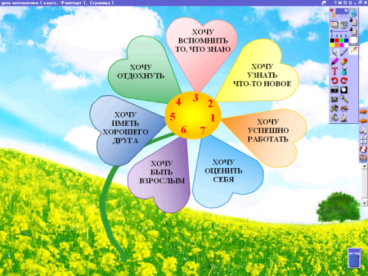 -Что нужно для того, чтобы успешно работать на уроке? (ответы детей)-С помощью первого лепестка вспомним правила успешной работы («отрывается» лепесток, на странице флипчарта – правила успешной работы).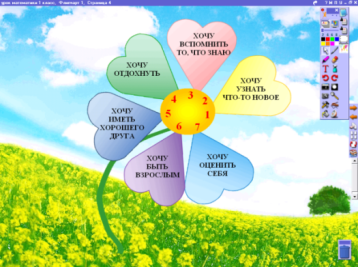 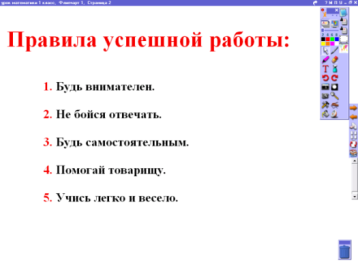  -Приготовьте кассы. Я читаю задачу, а вы цифрой показываете ответ (учитель выносит ответ на ИД).1)  Два мяча у Ани.
Два мяча у Вани.
Два мяча, да два.
Сколько их? Сообразишь?(4)2) Пять ворон на крышу сели,
Две еще к ним прилетели.
Отвечайте быстро, смело.
Сколько всех их прилетело? (7)3)  Карандаш один у Гриши. 
Карандаш один у Миши.
Сколько же карандашей у обоих малышей? (2)4) Два кубика у Маши.
Четыре у Наташи.
Вы кубики все эти
Скорей считайте, дети? (6)5) На плетень взлетел петух,
Повстречал еще там двух. 
Сколько стало петухов?
У кого ответ готов? (3)-Какое число самое большое? (учитель выделяет число 7)-Вспомните материал, который вы изучаете и предположите, что же мы будем делать с числом 7? (формулируются тема и цель урока)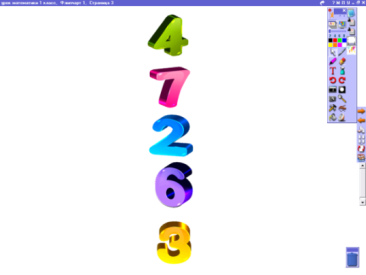 Вы правильно определили тему и цель, и я отрываю второй лепесток«Хочу узнать что-то новое».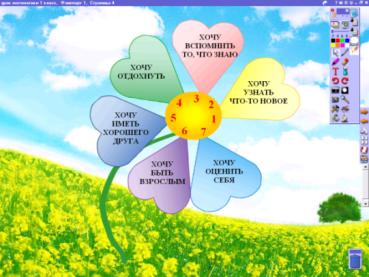 Актуализация опорных знанийТретий лепесток поможет нам подготовиться к новым знаниям, прочитайте, что на нём написано («хочу вспомнить то, что знаю»).-Что нам нужно помнить, чтобы прибавить число 7?(состав числа 7)(на ИД изображение белки, двух деревьев с дуплами и семи грибов)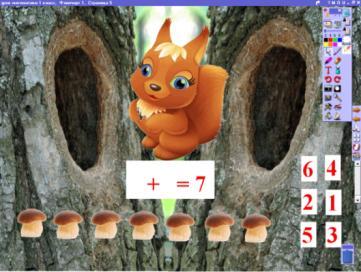 -Сколько у белки грибов? (7)  Как белка может спрятать их в два дупла?-Поможем белке разложить в два дупла 7 желудей.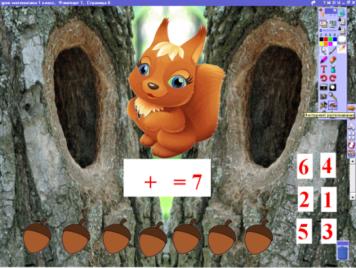 -А теперь 7 орешков…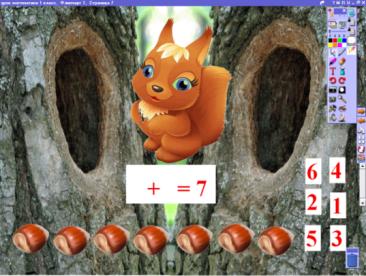 (по очереди выходят 3 ученика и разными способами раскладывают грибы, желуди, орешки и составляют соответствующее выражение: 6+1=7;  5+2=7; 3+4=7)-Что значит «сложение с переходом через десяток»? (больше десяти)-Значит надо уметь прибавлять до десяти и к десяти (или: «что ещё нам надо повторить?»).-Дополните до 10, ответ покажите из кассы)9+… =10  8+… =10 7+…=10   (на ИД используется «штора») 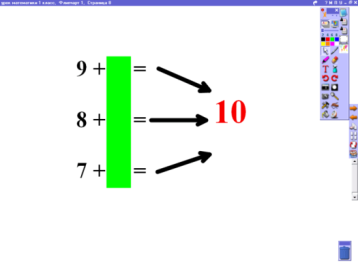 Прибавьте к 10 числа на «елочке», ответ назовите по поднятой руке (учитель по очереди показывает числа, которые нужно прибавить к 10)  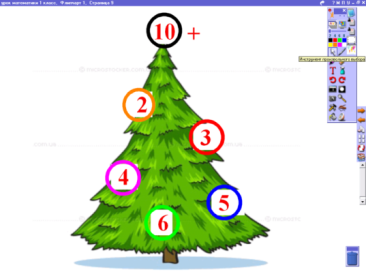  4-й лепесток «Я хочу отдохнуть» (физкультминутка)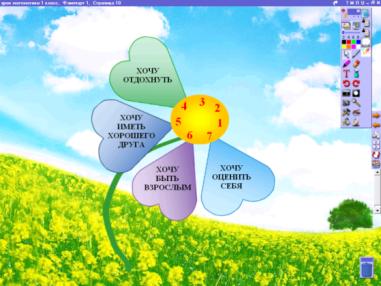 Открытие нового знания-Что написано на следующем лепестке? (хочу иметь хорошего друга) - А что значит «хорошего друга»? (ответы детей: «друг всегда придет на помощь», «если ошибешься, друг не засмеется», «поправит, объяснит»).  -Откроем вместе с другом новое знание.-Откройте учебник на странице 70, найдите наверху рисунок и запись справа.-Кто сразу может объяснить, как к 9 прибавить 7?(учащийся объясняет)-Теперь работаем в парах. Объясните друг другу по одному примеру под рисунком (песочные часы для контроля времени).-Кого друг научил решать новые примеры? (дети поднимают руку)-Работа по теме урока закончена? (нет, нужно составить таблицу)-Работаем в тетради.(запись на доске:  9+…                               8+…                               7+..(по одному ученику у доски (один пример с объяснением, другие - по времени), остальные - в тетради, записывают табличные случаи сложения).-Оцените свое умение прибавлять 7 с помощью смайлика (на странице флипчарта изображения смайликов с критерием оценки)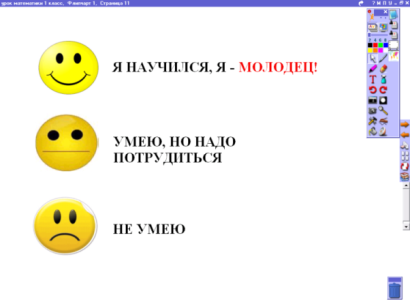        IV. Закрепление изученного материала. Самостоятельная работа.-Прочитайте надпись на следующем лепестке («хочу быть взрослым»).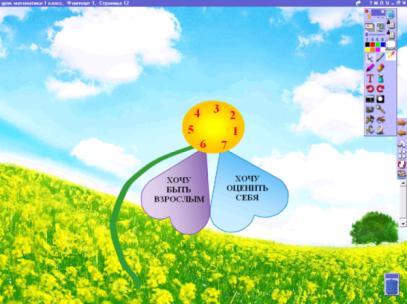 -А как вы думаете, легко ли быть взрослым? Почему? (ответы детей). -А еще взрослые умеют работать самостоятельно.1.  А сейчас я проверю, готовы ли вы стать взрослыми.- Найдите в учебнике № 1. -Поднимите руку первый вариант - вам первая строчка примеров; поднимите руку второй вариант – вам вторая строчка примеров. Запишите примеры с ответами в тетрадь (3-в один столбик, 2-в другой).2. Проверка.-С каждым верным ответом я дарю вам букву. Если вы правильно решили пример, то на доске получатся слова, из которых мы составим пословицу.(на ИД - выражения, дети называют ответы своего варианта, учитель ставит нужное число с буквой)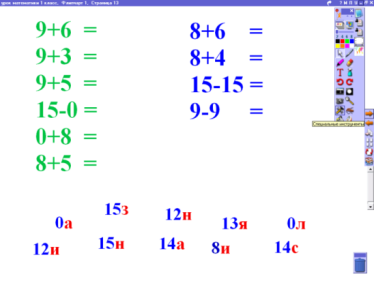 9+6=15(з)                         8+6=14(с)9+3=12(н)	           8+4=12(и)9+5=14(а)	           15-15=0(л)15-0=15(н)	            9-9=0 (а)0+8=8(и)8+5=13 (я)-Прочитайте слова.-Составьте пословицу. («В знаниях - сила!», появляется на ИД))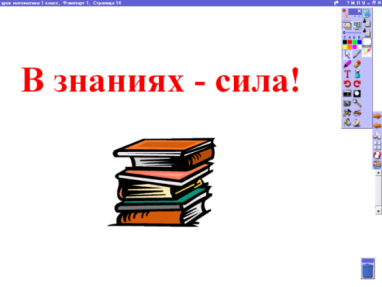  -В чем ее смысл? (ответы детей) -Мы сегодня стали сильнее, т.к. открыли новые знания.        IV. Итог урока. Рефлексия-Последний лепесток поможет нам подвести итог работы на уроке (учитель «отрывает» лепесток, появляются фразы)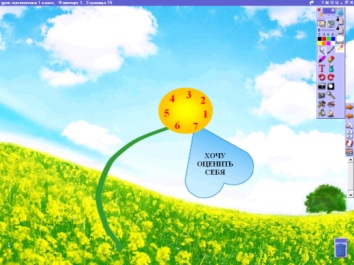 -Закончите предложения:На уроке я научился…Я испытывал трудности, когда…Мне еще нужно…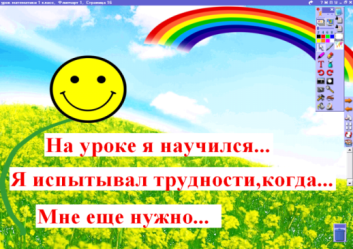 -Обозначьте настроение, с которым вы уходите с урока, смайликом.ПРИЛОЖЕНИЕ 4Этап урокаДеятельность преподавателейДеятельность студентовПримечанияМотивация, постановка учебной задачи(10 мин)Приветствие.Эпиграфом нашего урока служат слова Яна Амоса Коменского, которые актуальны и в современном информационном мире «Вечным законом да будет: учить и учиться всему через примеры, наставления и применение на деле».Распределение студентов для заполнения таблиц.Исходя из структуры заполненной таблицы, попробуйте самостоятельно определить тему и цели урока Мы предположили, что тема может звучать так: Возможности современных информационно – коммуникационных технологий при планировании и проведении урока математики в начальной школе в условиях внедрения ФГОС второго поколения Взаимное приветствие  студентов и первоклассниковЗаполнение таблицы «Знаю, хочу узнать, узнал» (ЗХУ)  в Google.Определение темы и цели урока.Ответы студентовПоловина студентов заполняют электронную таблицу (ЗХУ, приложение 1), половина – на карточках (проецируется на экран)SkypeАктуализация знаний (8 мин)Приглашение участников к интервьюПроведение блиц – опроса:Каково назначение сети Интернет?Какие информационно - поисковые системы вы знаете?Назовите сервисы сети Интернет.Интервью с учителем начальных классов Вопросы:Что изменилось при введении нового стандарта в начальных классах?Что для Вас современный урок?На что надо обратить внимание нам, студентам, при подготовке урока, соответствующего современным требованиям?Отвечают на вопросы.SkypeОтключение микрофона и видеокамерыПланирование деятельности (2 мин)Деление на группы и определение части общего задания.В информационном кейсе найдите план работы на уроке, зачитайте его. План работы:Наблюдение урока.Выполнение заданий.Обсуждение в группах.Заполнение электронного кейса.Защита кейса урока.В кейсе урока определите свою часть и познакомьтесь с заданием, которое вы будете выполнять в ходе просмотра урока математики в 1 классе.Записи по ходу урока выполняйте на чистом листе бумаги.Знакомятся с информационным кейсом, зачитывают план.Информационные кейсы для каждой группы (приложение 2)Просмотр урока математики в 1 классе в режиме on – line (35 мин)А сейчас прямое включение. Урок математики в 1 классе проводит студентка вашей группы Рассказова Алина Михайловна.После просмотра: Благодарим за работу Елену Сергеевну и первоклассников, а Алину и Елену ждем на связи в Google для участия в заполнении электронного кейса.Урок проводит студентка этой группы Рассказова А. М. Техническую поддержку оказывает студентка 4 нк группы Яремчук Елена АнатольевнаОстальные наблюдают и делают записи.SkypeКонспект урока (приложение 3)После просмотра урока -  5 минут перерыв.Заполнение электронного кейса (15 мин)После обсуждения в группе, заполните свою часть электронного кейса. Можно оставлять комментарии к записям других группПреподаватели комментируют записи студентов.Обсуждение в группах своей части кейса.Заполнение электронного кейса в Google (приложение 4).Аккаунты Google.Проекция на экран.Взаимное комментирование.Защита кейса современного урока в начальной школе (15 мин)Переходим к защите кейса урока современного урока математики в начальной школеПреподаватели комментируют, задают вопросы, обобщают.Таким образом, у нас получился «портрет» современного урока математики в начальной школе с выделением основных характеристик в соответствии с ФГОС.Представители групп защищают свою часть кейса.Остальные комментируют, задают вопросы.Полученный кейс распечатать и раздать студентамРефлексия. Д/з. (5 мин)Каждой группе мы предлагаем конспект просмотренного урока математики.Выполните самоанализ и самооценку своей работы над кейсом, выставьте балл по 5-ти балльной шкале и занесите его в таблицу ЗХУ.Предлагают конспект просмотренного урока для анализа и самооценки деятельности на уроке.Заполняют графу «узнал» в таблице ЗХУКомментируют, делают выводы.GoogleЗнаюХочу узнатьУзналСовременный урок математикив начальной школеПрименение ИКТ в образованииКейс современного урока математики в начальной школеКейс современного урока математики в начальной школеКейс современного урока математики в начальной школе1Целеполагание, формирование универсальных учебных действий2Структура урока3Реализация деятельностного подхода4Использование информационно-коммуникационных технологий5Контроль, самоконтроль, оценка, самооценка, рефлексия